COLEGIO EMILIA RIQUELME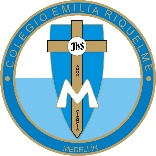 ÁREA DE HUMANIDADES, LENGUA CASTELLANADOCENTE: MARIA ISABEL MAZO ARANGOGUÍAS DE APRENDIZAJE EN CASA. SEMANA DEL 30 DE JUNIO AL 3 DE JULIO DE 2020PARA TENER EN CUENTA…Recuerda que cada día al iniciar el encuentro, realizaré un saludo por WhatsApp para dar la agenda (que es la misma que está en este taller) y las indicaciones necesarias para continuar. Recuerda en lo posible realizar tus actividades directamente en el libro o en el cuaderno para hacer uso de esta inversión que hicieron nuestros padres. Si por alguna razón no puedes comunicarte en el momento del encuentro, puedes preguntar tus dudas a través del WhatsApp o al correo más adelante.Recuerda que el horario de actividades académicas es de 7 a 2:30, de lunes a viernes. Después de ese horario deberás esperar hasta que tenga disponibilidad de tiempo para solucionar las inquietudes.“EN EL CIELO Y EN LA TIERRA LO QUE VALE ES EL AMOR”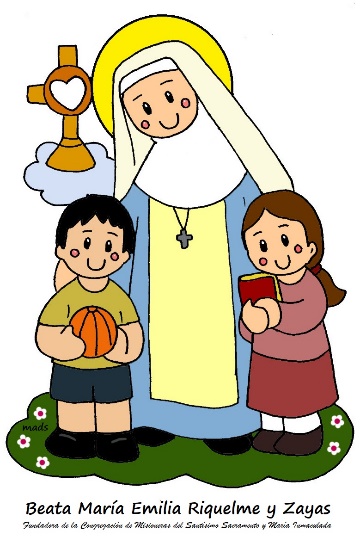 FECHA: MARTES 30 DE JUNIO (5ta hora: 12-1 p.m.)El día de hoy tendremos encuentro asincrónico. (orientación por Whassapp)TEMA: INICIO DE PERIODODESARROLLO:Saludo por WhatsAppRealiza el dibujo del tercer periodo. Este deberá tener un poema al Covid-19 y un dibujo animado relacionado.Copia o pega los indicadores y temas del tercer periodo. FECHA: MIÉRCOLES 1 DE JULIO (6ta hora: 1-2 p.m.)El encuentro del día de hoy es sincrónico (plataforma Zoom)TEMA: LA ORACIÓN REFLEXIVA Y RECÍPROCADESARROLLO: Saludo por WhatsAppInvitación al encuentro sincrónicoSocialización de los poemas al Covid-19Realizaremos la actividad de la página 164. Profundizaremos en la teoría de las páginas 165 y 166FECHA: JUEVES 2 DE JULIO (2da hora: 8-9 a.m.)El día de hoy tendremos encuentro sincrónico (plataforma Zoom)TEMA: LA ORACIÓN REFLEXIVA Y RECÍPROCADESARROLLO:Saludo por WhatsAppInvitación a la video conferenciaRealización de la actividad de la página 167FECHA: VIERNES 3 DE JULIO (4ta hora: 10:30-11:30 a.m.)Hoy nuestra clase es asincrónica (Classroom)TEMA: ACTIVIDAD PRÁCTICA POR CLASSROMMDESARROLLO: Saludo por WhatsAppSe publicará en Classroom la actividad práctica de la semana.Ten preparadas las fotos de las evidencias de las actividades de la semana. Recomendación de la semana: Este mes se celebran los 210 años de la independencia de Colombia. Te invito para que realices el siguiente cuestionario sobre cien preguntas de Colombia. Invita a tu familia y disfruten un rato juntos.https://www.youtube.com/watch?v=0ruLNz_lkPUColegio 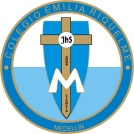 Emilia RiquelmeColegio Emilia RiquelmeÁrea: Lengua CastellanaGrado: 8°                Periodo: 3Docente: María Isabel Mazo A.Intensidad semanal: 4 horasPRODUCCIÓN TEXTUALIdentifico estrategias que garantizan coherencia, cohesión y pertinencia del texto.COMPRENSIÓN E INTERPRETACIÓN TEXTUALComprendo el sentido global de cada uno de los textos que leo, la intención de quien lo produce y las características del contexto en el que se produce.LITERATURACaracterizo los principales momentos de la literatura latinoamericana, atendiendo a particularidades temporales,geográficas, de género, de autor, etc.MEDIOS DE COMUNICACIÓN Y OTROS SISTEMAS SIMBÓLICOSSelecciono la información obtenida a través de los medios masivos, para satisfacer mis necesidades comunicativasÉTICA DE LA COMUNICACIÓNValoro, entiendo y adopto los aportes de la ortografía para la comprensión y producción de textos.PRODUCCIÓN TEXTUALIdentifico estrategias que garantizan coherencia, cohesión y pertinencia del texto.COMPRENSIÓN E INTERPRETACIÓN TEXTUALComprendo el sentido global de cada uno de los textos que leo, la intención de quien lo produce y las características del contexto en el que se produce.LITERATURACaracterizo los principales momentos de la literatura latinoamericana, atendiendo a particularidades temporales,geográficas, de género, de autor, etc.MEDIOS DE COMUNICACIÓN Y OTROS SISTEMAS SIMBÓLICOSSelecciono la información obtenida a través de los medios masivos, para satisfacer mis necesidades comunicativasÉTICA DE LA COMUNICACIÓNValoro, entiendo y adopto los aportes de la ortografía para la comprensión y producción de textos.PRODUCCIÓN TEXTUALIdentifico estrategias que garantizan coherencia, cohesión y pertinencia del texto.COMPRENSIÓN E INTERPRETACIÓN TEXTUALComprendo el sentido global de cada uno de los textos que leo, la intención de quien lo produce y las características del contexto en el que se produce.LITERATURACaracterizo los principales momentos de la literatura latinoamericana, atendiendo a particularidades temporales,geográficas, de género, de autor, etc.MEDIOS DE COMUNICACIÓN Y OTROS SISTEMAS SIMBÓLICOSSelecciono la información obtenida a través de los medios masivos, para satisfacer mis necesidades comunicativasÉTICA DE LA COMUNICACIÓNValoro, entiendo y adopto los aportes de la ortografía para la comprensión y producción de textos.TEMAS El texto: la micro y la macro estructuraLiteratura modernista y vanguardista La oración compuestaEl periodismo en ColombiaCrónicas de viajeEl ensayoEl artículo de opinión (Actividad transversal al proyecto de Ed sexual)Los párrafosUsos de los signos de puntuación Uso de la g y la hCátedra de la pazEstrategias de evaluación: Evidencias de aprendizajes enviadas a través del correo, participación en clases sincrónicas, participación en el grupo de WhatsApp.Evidencias de aprendizajes enviadas a través del correo, participación en clases sincrónicas, participación en el grupo de WhatsApp.Evidencias de aprendizajes enviadas a través del correo, participación en clases sincrónicas, participación en el grupo de WhatsApp.